LOGARITHMESSimplifie :






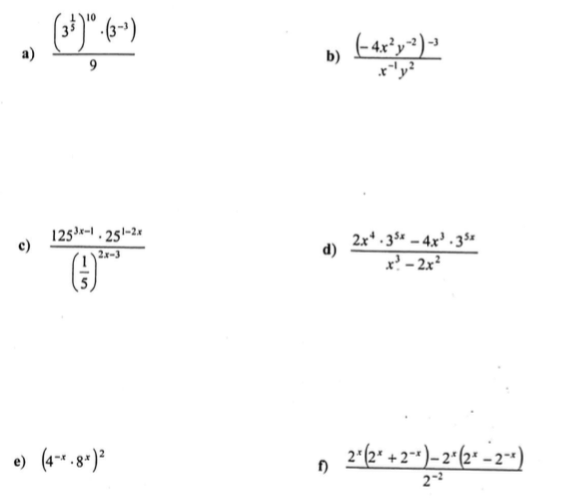 Résous :











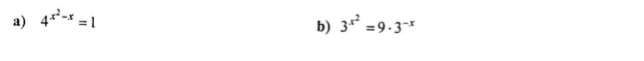 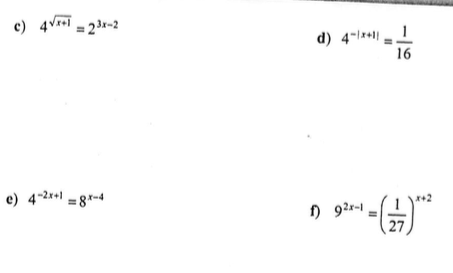 Voici le graphe de , déduis en l’aspect des graphes suivants :
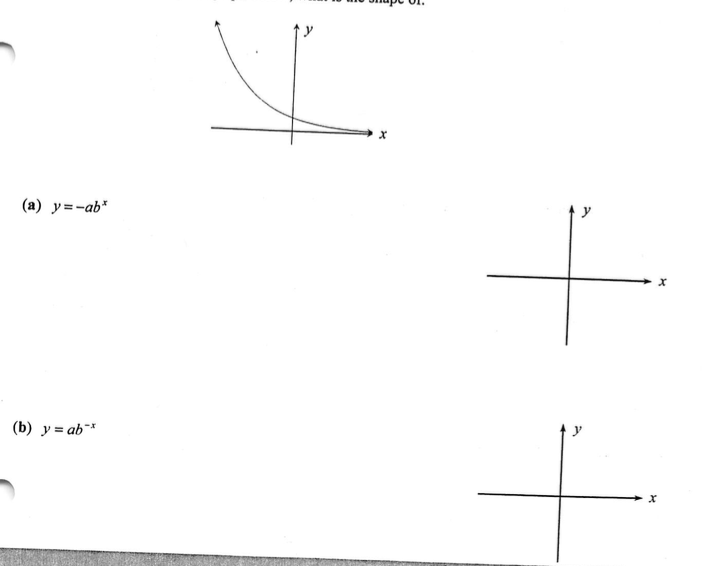 Comment peut-on obtenir les graphes suivants à partir de celui de ? Esquisse leur graphique et spécifie leur domaine, image, coordonnées à l’origine et asymptotes.
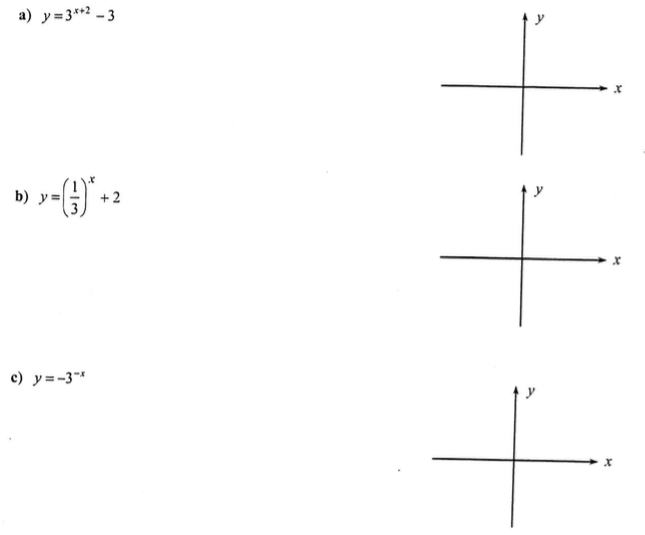 Détermine la fonction exponentielle de la forme  qui passe par chaque point suivant :




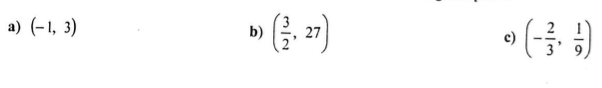 Détermine une fonction exponentielle de la forme  qui passe par les points (0 ;4) et (12 ;256).



Résous :









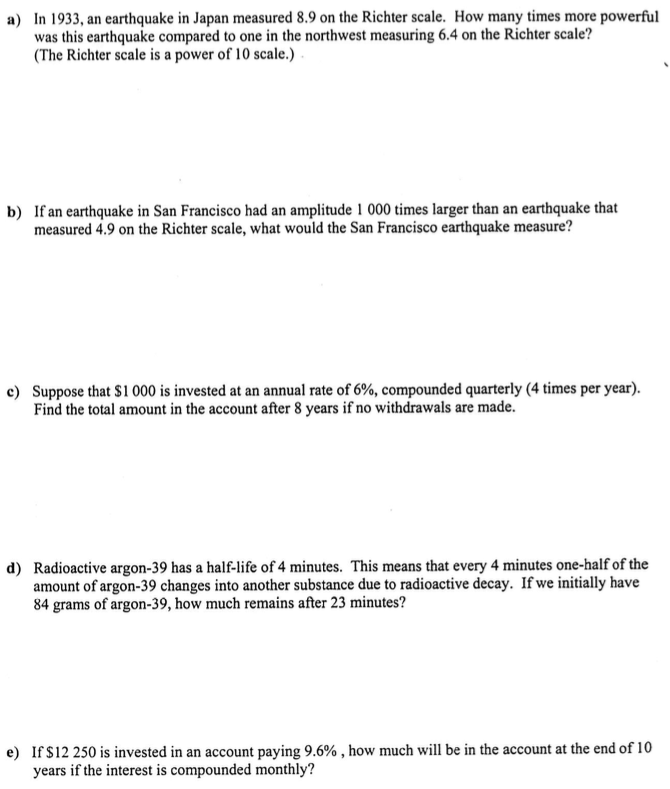 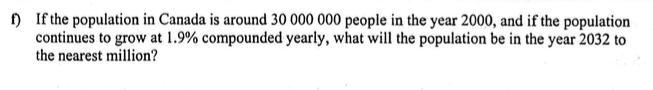 Ecris sous forme logarithmique :


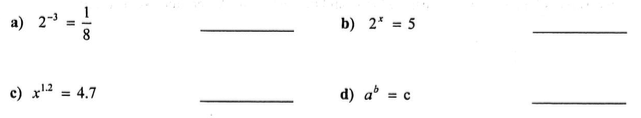 Résous sans calculatrice :


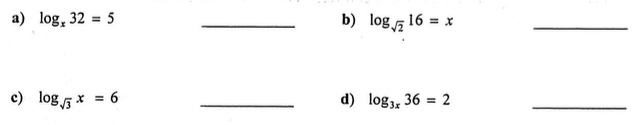 Evalue :





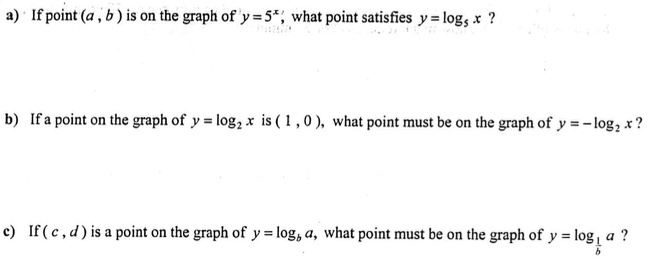 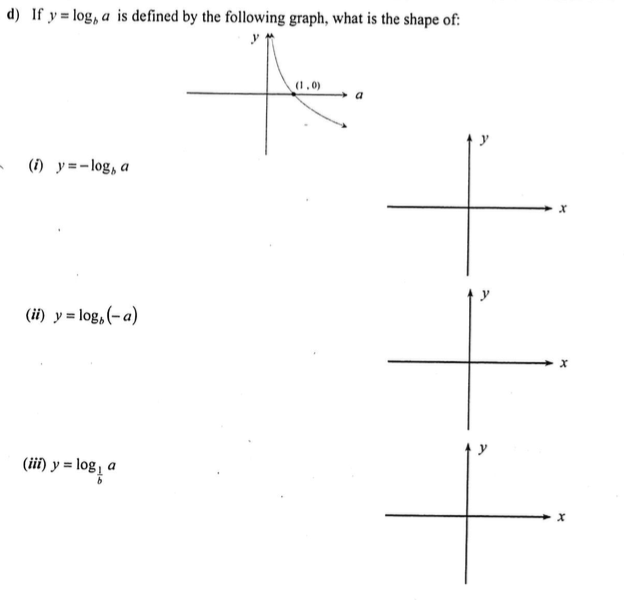 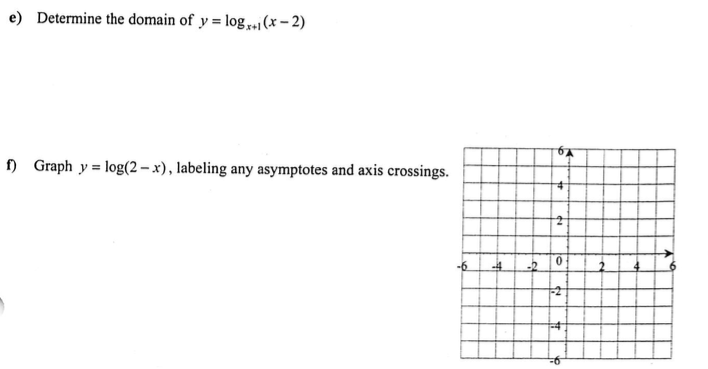 Détermine les réciproques des fonctions suivantes :
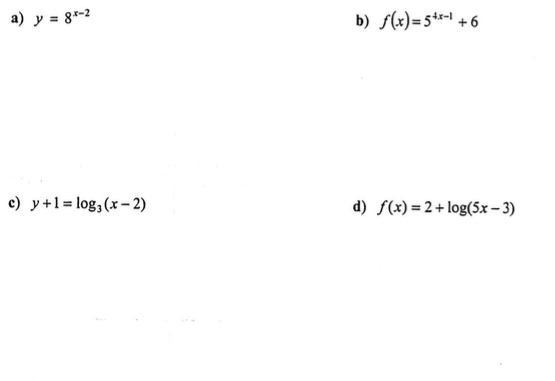 Simplifie :

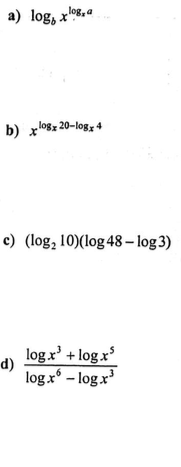 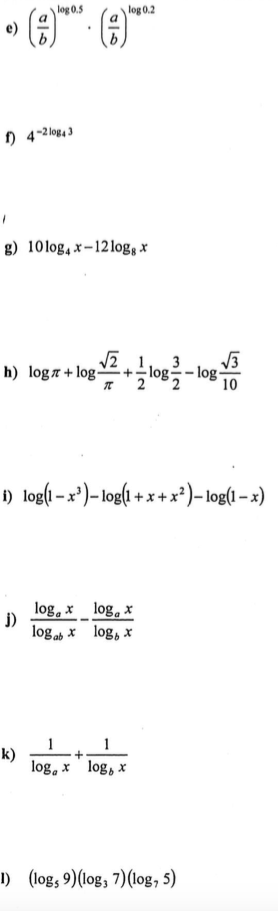 Résous :






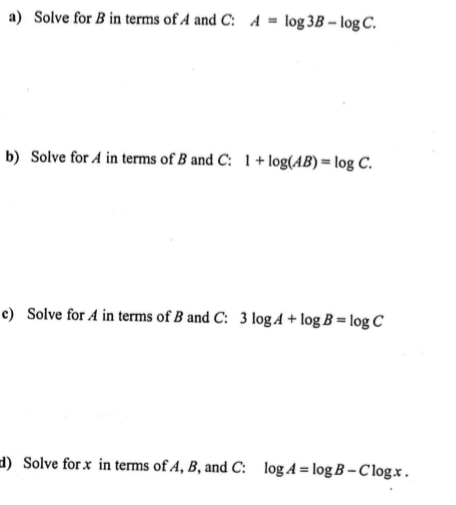 Résous :












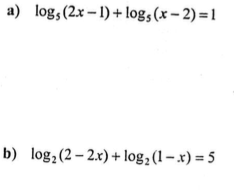 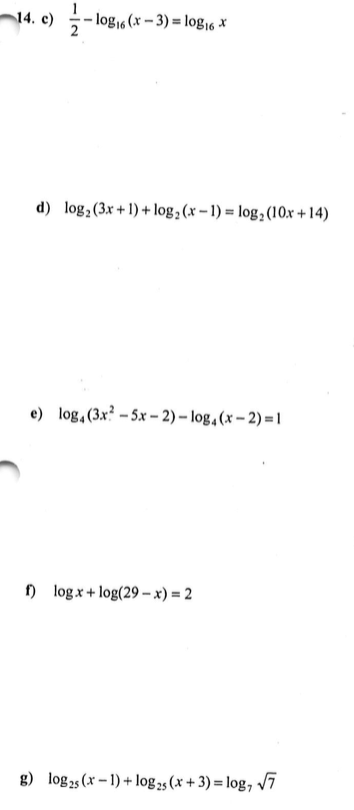 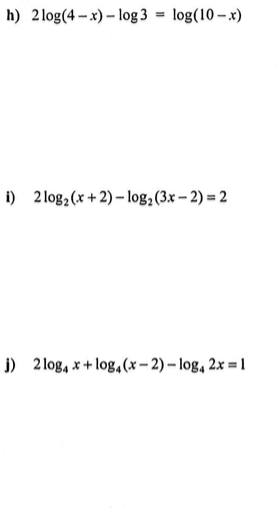 Exprime :





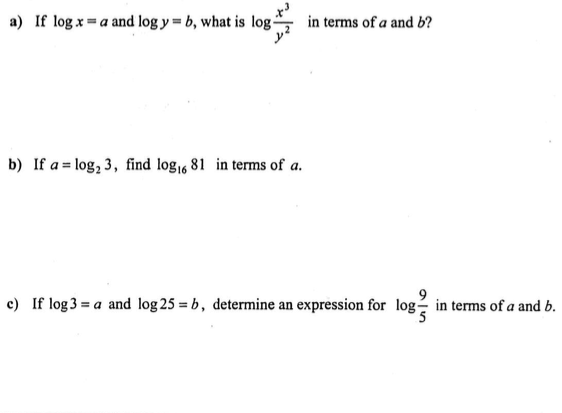 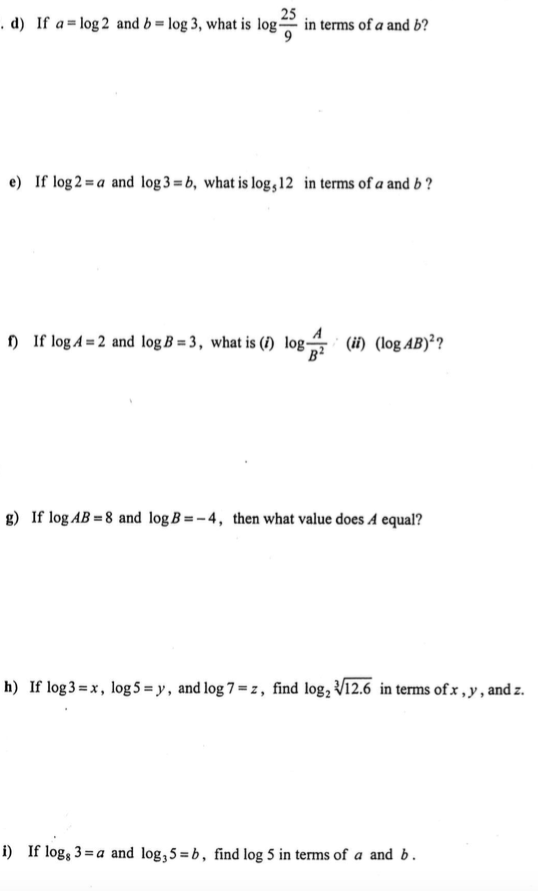 Résous (valeurs exactes) :









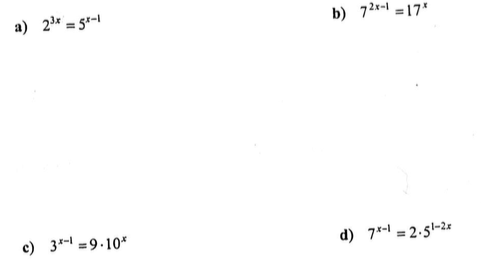 Résous :





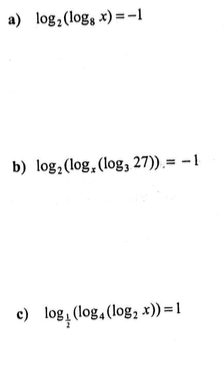 Résous :



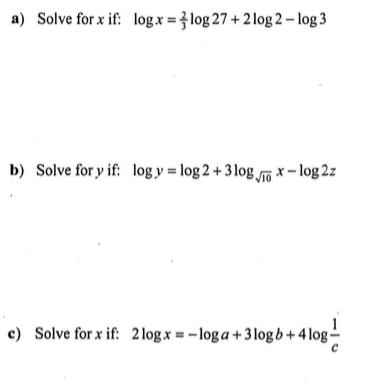 Détermine la valeur exacte de logx dans les différents cas suivants :




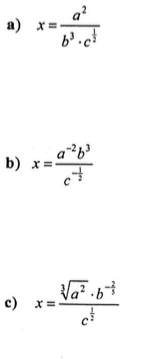 Résous :






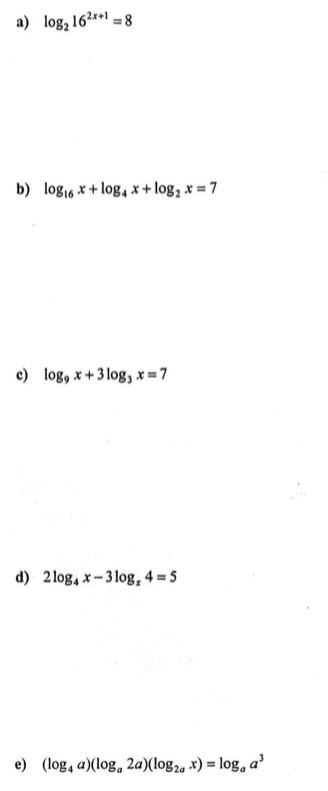 Résous :



















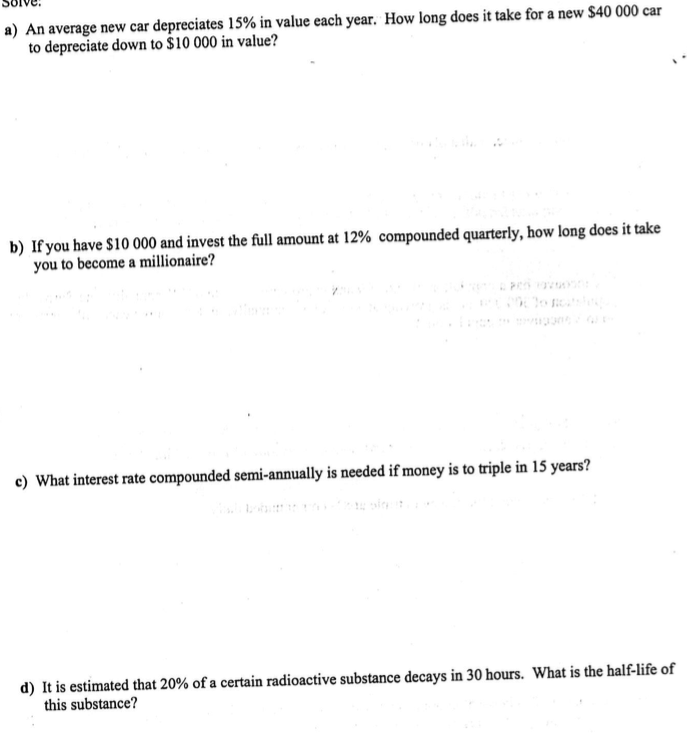 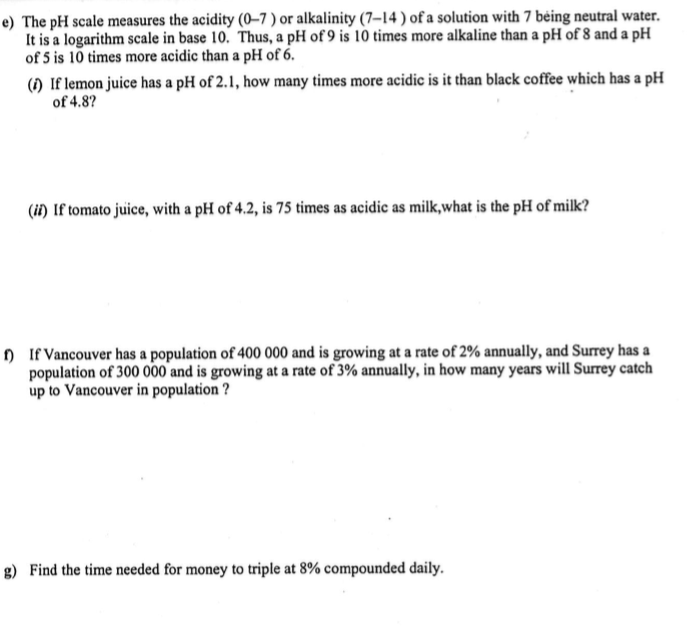 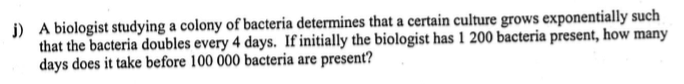 Résous :



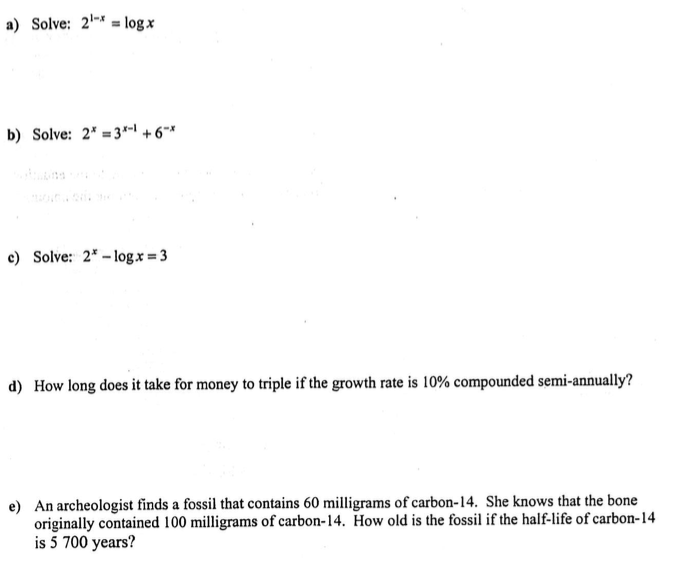 CHOIX MULTIPLES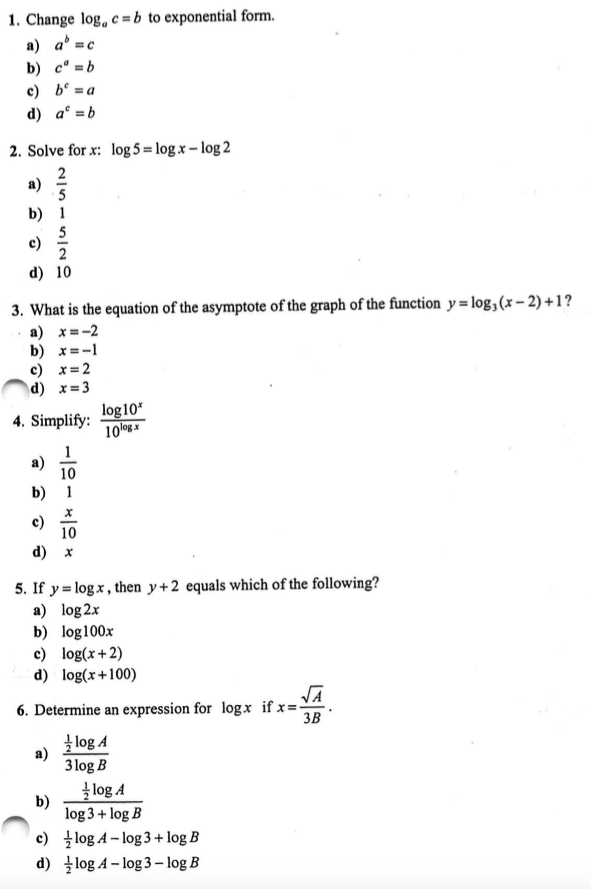 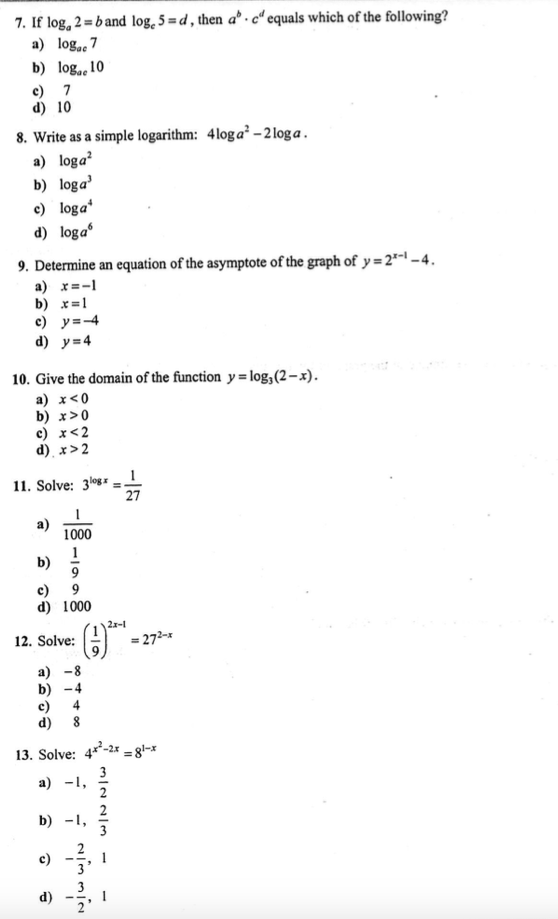 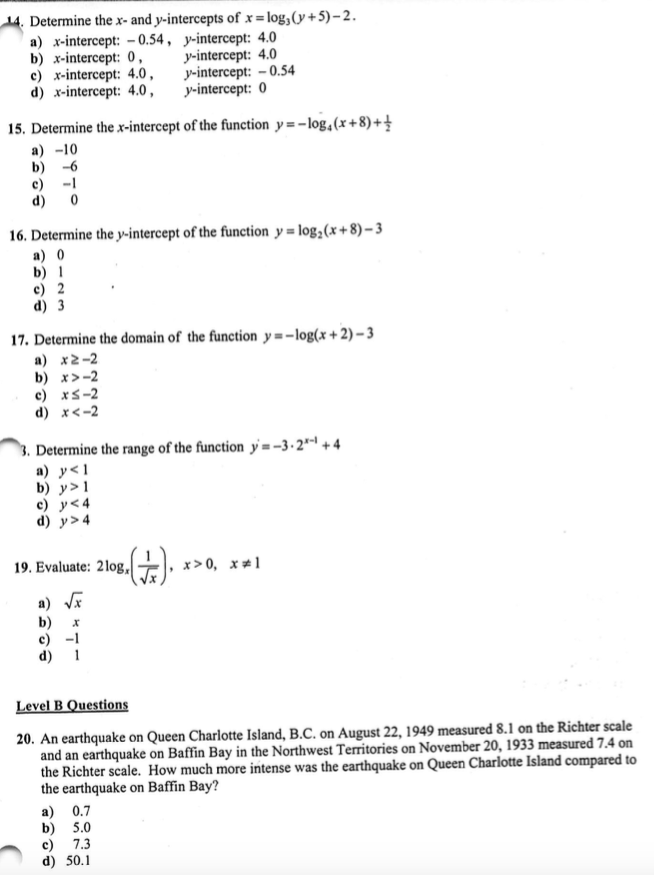 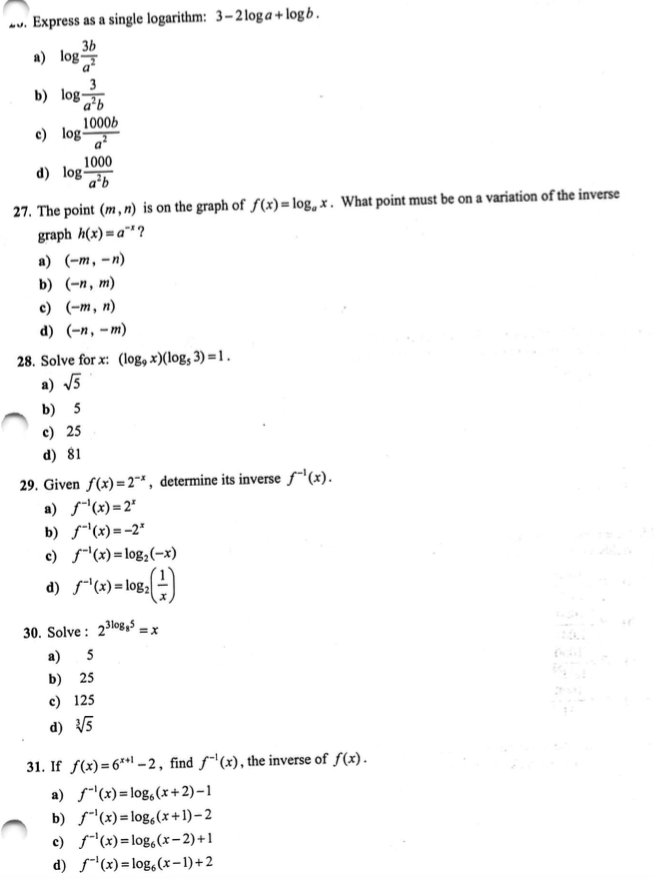 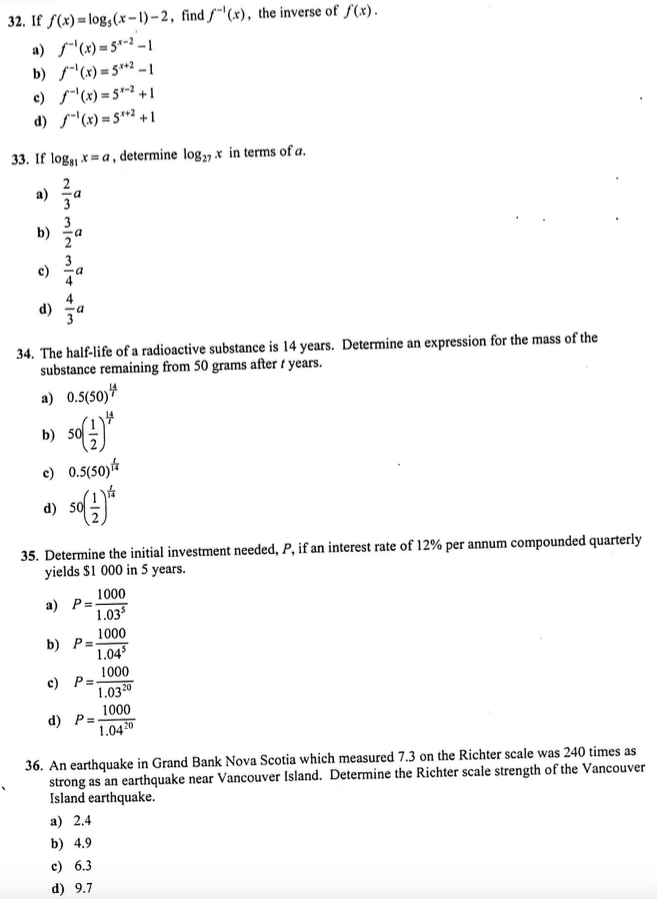 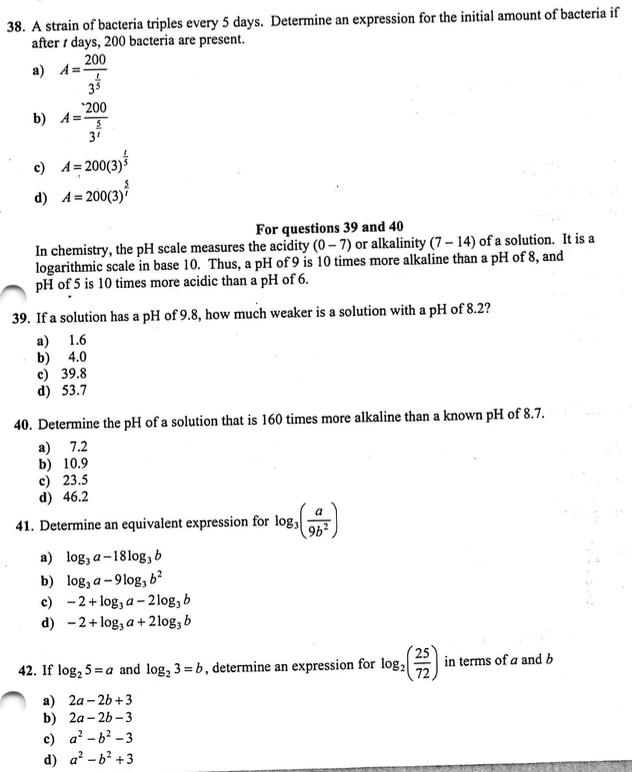 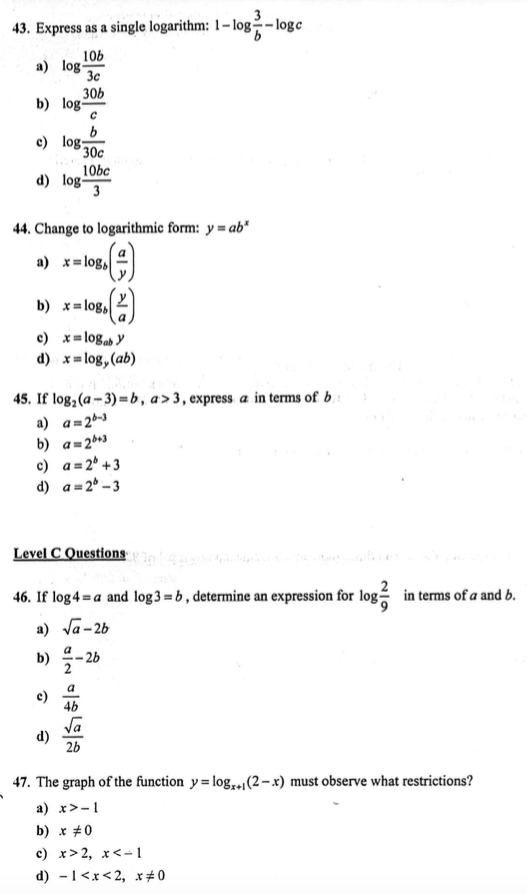 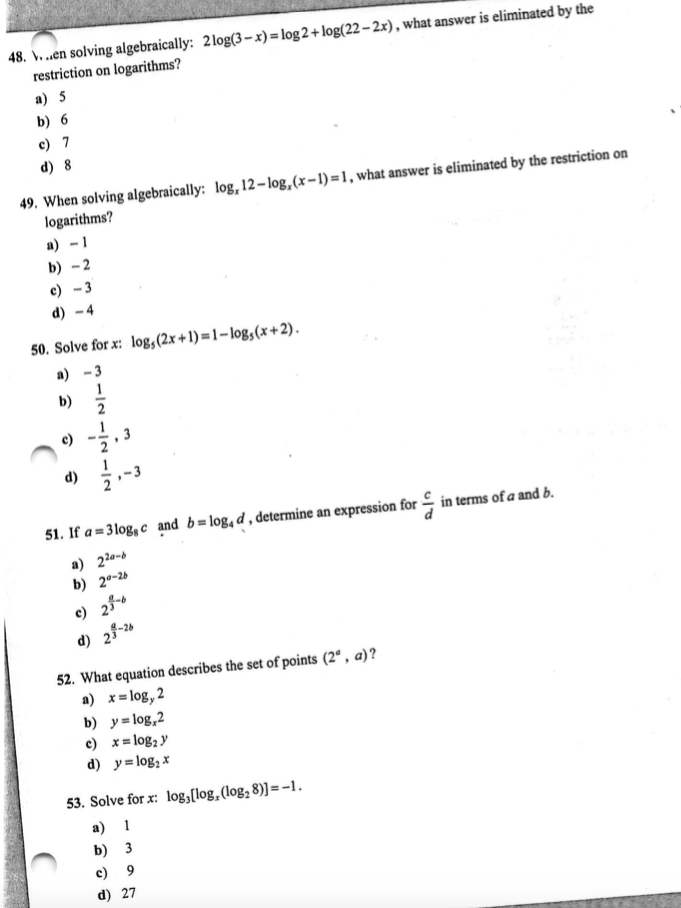 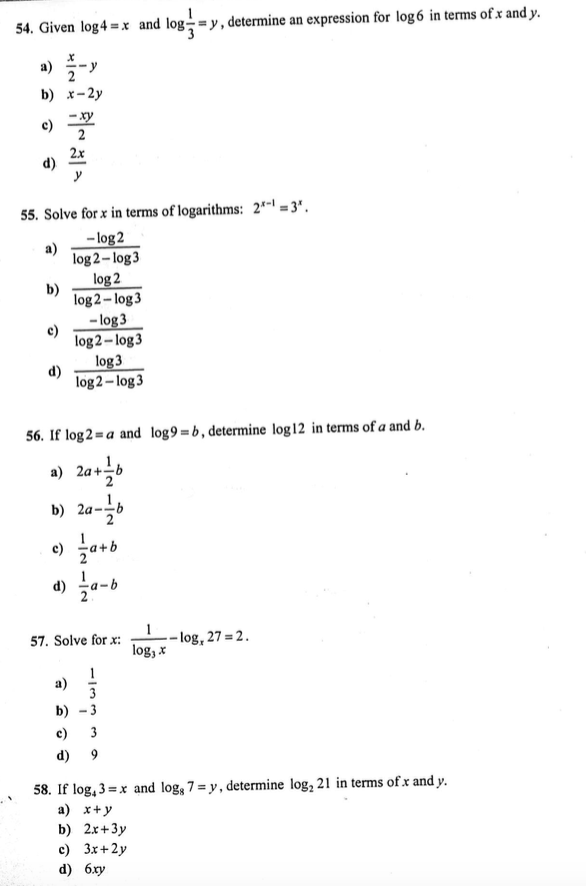 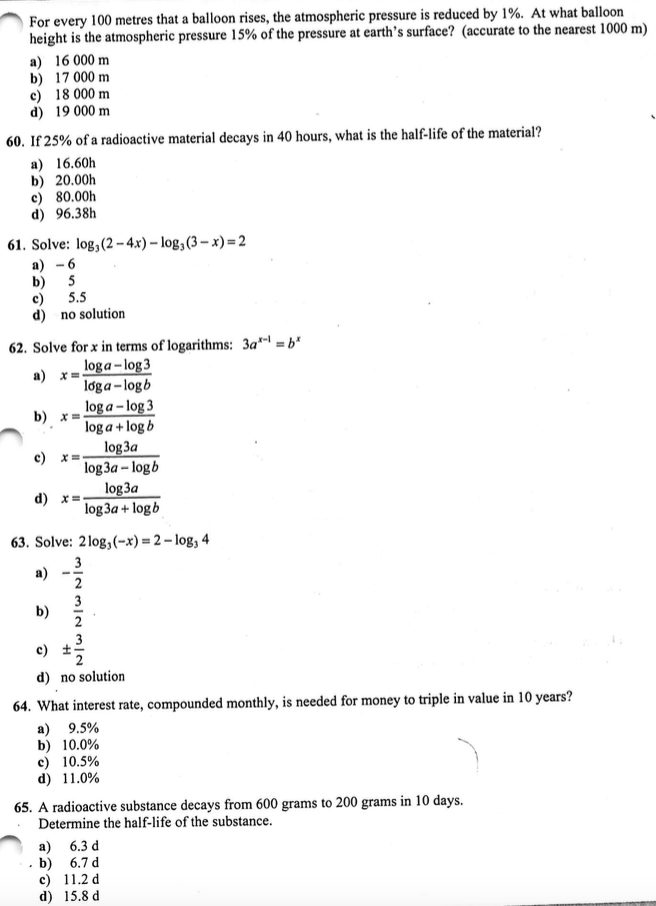 